2023年度“深照奖”科技创新奖申报书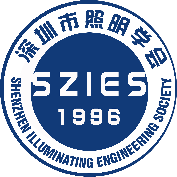 项目名称：                         申报单位：                         联 系 人：                         联系电话：                         申报日期：                         （盖章）深圳市照明学会制二〇二三年七月填写说明申报条件（有下列情况之一者，不接受申报）：同一技术内容的项目，同时申报相关的奖项；不符合本届申报范围和条件的项目；“评选申报书”内容不完整或不按要求填报的项目；未得到业主单位认可的项目；未投产的创意或产品；有争议及申报主体不明确的项目。需提供的其他相关材料相关知识产权证明(专利证书)；技术评价及鉴定文件（仅产品组需提供）；质检报告（仅产品组需提供）；效果图和实物图分别提供10张以上（电子版），照片清晰且未做过补光等任何修版与处理，包括产品应用全景照片，能反映项目特色的局部照片等；三个应用案列（包括项目简介及案例效果图）；用户应用证明(需有业主盖章证明)；项目获奖情况；其他有效证明。申报表及其他相关材料只需提供电子版即可，要求所有材料清晰可见，并与原件相符合。如有发现涉嫌违规作假行为，将取消申报资格并后果自负。一、企业基本情况二、项目简介三、项目详细说明资料四、项目应用案列（纸面不敷，可另增页）五、用户应用证明（纸面不敷，可另增页）六、本项目曾获奖励情况     七、审批表企业名称法人代表法人代表成立时间注册资金            万元            万元            万元职工人数联系人电话邮箱通讯地址经营范围上年度资产总额上年度资产总额上年度营业收入上年度营业收入品牌喻义企业文化企业简介：企业简介：企业简介：企业简介：企业简介：企业简介：企业简介：企业简介：企业简介：项目名称所属类别产品 □其他 □（不超过800个汉字）（不超过800个汉字）（不超过800个汉字）（规格型号、具体参数、特点、技术原理、关键技术及创新点、主要用途、应用与效益情况）（不超过800个汉字）项目应用案列名称     使用时间应用地点案列简介：（不超过800个汉字）案列简介：（不超过800个汉字）产品名称     研制单位接收时间及数量使用时间使用效果、存在问题及建议：                                                单位（盖章）                                               年    月    日使用效果、存在问题及建议：                                                单位（盖章）                                               年    月    日获奖时间奖项名称奖励等级授奖部门（单位）本表所填奖励是指：国家、省、市政府部门的奖励；高校、科研院所、相关组织设立的奖项；企业设立的奖项。本表所填奖励是指：国家、省、市政府部门的奖励；高校、科研院所、相关组织设立的奖项；企业设立的奖项。本表所填奖励是指：国家、省、市政府部门的奖励；高校、科研院所、相关组织设立的奖项；企业设立的奖项。本表所填奖励是指：国家、省、市政府部门的奖励；高校、科研院所、相关组织设立的奖项；企业设立的奖项。申报单位意见                          签章                              年   月   日初审意见                          签章                                                    年   月   日评委会复审意见                           签章  年   月   日评委会终审意见                            签章年   月   日